LISTE DES FOURNITURES SCOLAIRES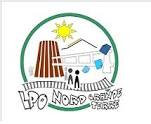 RENTREE SCOLAIRE 2022-2023  PREMIERE BAC PRO LOGISTIQUE (1 PRO L)•	Une trousse garnie : Stylos de couleurs différentes ; Crayon noir HB (peu importe le chiffre) ;Gomme ; Colle ; Ciseaux ; Règle ; Quatre surligneurs de couleurs différentes ; Une pochette de crayon de couleurs ; CorrecteurMATIERESFOURNITURESFOURNITURESLOGISTIQUE et ACCOMPAGNEMENT PERSONNALISE-	1 pochette plastifiée personnalisable à élastiques pouvant contenir des chemises plastifiées et cartonnées-	7 chemises plastifiées personnalisables à élastiques -	20 chemises cartonnées-	4 surligneurs de couleurs différentes-	1 calculatrice (la même qu’en mathématiques)-	1 trousse complète (stylos bleus, noirs, rouges, verts, crayons à papier, gomme, correcteur, une paire de ciseaux, …)-	1 règle-	1 carnet ou cahier répertoire-	Feuilles doubles-	Feuilles simples-	1 pochette plastifiée personnalisable à élastiques pouvant contenir des chemises plastifiées et cartonnées-	7 chemises plastifiées personnalisables à élastiques -	20 chemises cartonnées-	4 surligneurs de couleurs différentes-	1 calculatrice (la même qu’en mathématiques)-	1 trousse complète (stylos bleus, noirs, rouges, verts, crayons à papier, gomme, correcteur, une paire de ciseaux, …)-	1 règle-	1 carnet ou cahier répertoire-	Feuilles doubles-	Feuilles simplesECONOMIE-DROIT-	1 porte-vue 30 vues -	Feuilles doubles-	1 porte-vue 30 vues -	Feuilles doublesMATH-SCIENCES -	1 classeur, des transparents, des feuilles-	1 calculatrice graphique de préférence « NUMWORKS » ou « CASIO GRAPH 35 + EII » -	Petit matériel de dessin-	1 classeur, des transparents, des feuilles-	1 calculatrice graphique de préférence « NUMWORKS » ou « CASIO GRAPH 35 + EII » -	Petit matériel de dessinARTS APPLIQUES-	1 Pochette de feuilles de dessin de format A3 (42 X 29.7) -	Un porte vue ou un cahier classeur muni de pochettes transparentes-	Une clé USB 8 Go-	Une pochette de crayons de couleurs (Tropicolor)-	2 Crayons à papier (HB et 2B)-	Une gomme blanche-	Ciseaux-         Colle-	1 Pochette de feuilles de dessin de format A3 (42 X 29.7) -	Un porte vue ou un cahier classeur muni de pochettes transparentes-	Une clé USB 8 Go-	Une pochette de crayons de couleurs (Tropicolor)-	2 Crayons à papier (HB et 2B)-	Une gomme blanche-	Ciseaux-         ColleFRANÇAISHISTOIREGEOGRAPHIEEMC1 cahier, grand format 24 x 32, gros carreaux, 96 pages.Des surligneurs et une trousse « classique » remplie (colle…).Feuilles doubles, blanches, grand format.1 cahier, grand format 24 x 32, gros carreaux, 96 pages.Des surligneurs et une trousse « classique » remplie (colle…).Feuilles doubles, blanches, grand format.PSE1 cahier classeur Un lot de pochettes transparentesFeuilles simplesFeuilles doublesSurligneursLe matériel peut être utilisé sur les deux ans si celui-ci n’est pas détérioré.BAC PRO Les nouveaux cahiers Prévention Santé Environnement PSE 1ère et Tle BAC PRO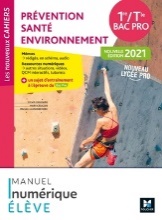 Nuart: 5588492ISBN:978-2-216-16311-3